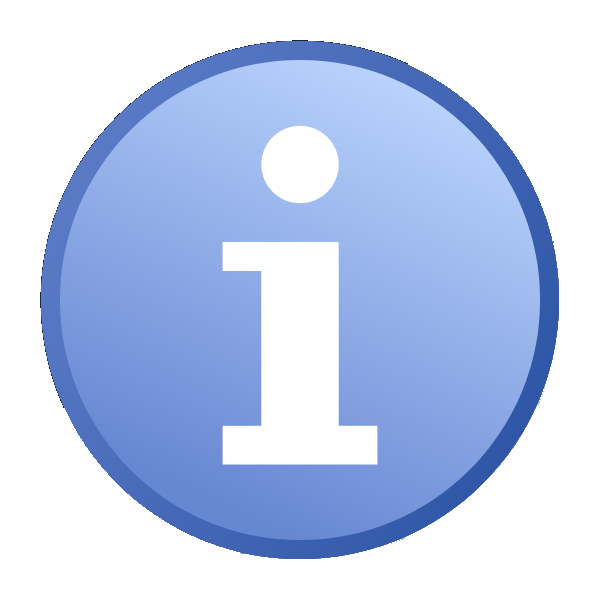 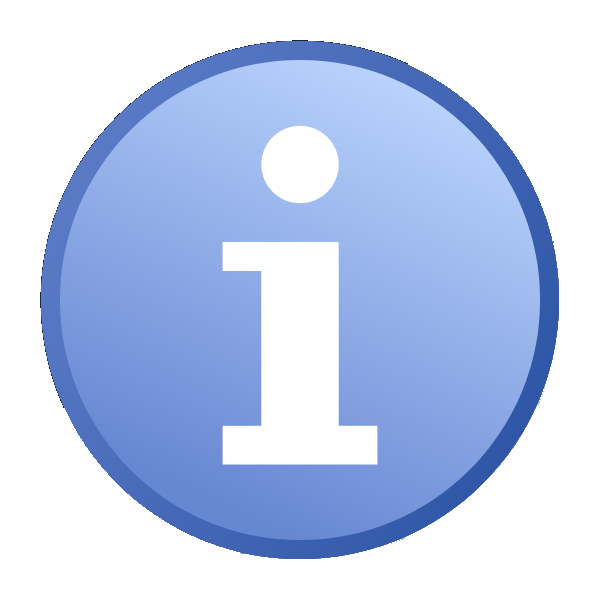 Eligibility Criteria Eligibility Criteria Please put an X in the box to indicate YESPlease put an X in the box to indicate YESPlease describe your organisation:Please describe your organisation:We will be able to evidence that our project will have a positive impact?The bid does not exceed the £5,000 thresholdOur organisation has a bank account with two signatoriesOur organisation has an Equality and Diversity PolicyOur organisation has a Safeguarding PolicyOur relevant staff/ volunteers are DBS checkedWe will be able to adhere and comply with the Terms and Conditions as set out in the relevant funding agreement   Applicants are advised to check the detail of the funding agreement to ensure that they can comply with the Terms and Conditions associated with the funding. The funding agreements can be found with the application documents here.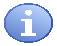 